Staying Active at HomeRegular activity has many health and wellbeing benefits. Now, more than ever, it is important we keep active. Some of the benefits include:Reducing anxiety and depressionLifting moodReducing the risk of some major age related diseasesImproves balance and coordination, reducing the risk of fallsImproves muscle strength and flexibilityHelps maintain healthy bones and jointsHelps reduce joint swelling and pain associated with arthritisHelps maintain independenceIn this leaflet we have put together some simple exercises you can do at home. We have also included some useful information for websites and resources to help you keep active in your own home.Quick Cuppa WorkoutSome simple exercises to do while you wait for the kettle to boil.Exercise 1   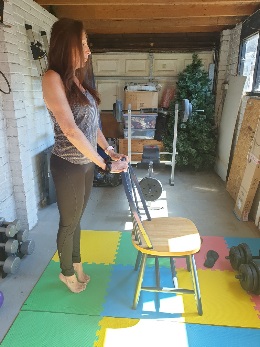 Hold onto worktop or chair. Face forward and slowly lift heels off the floor so you are standing on your toes.Slowly lower heels back to the floor.Repeat 5 times                                   Exercise 2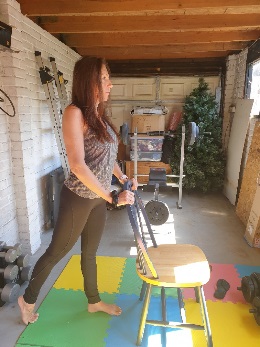 Hold onto worktop or chair. Face forward and slowly step backward with one foot.Hold for the count of 3.Return to start position.Repeat 5 times on each leg. Exercise 3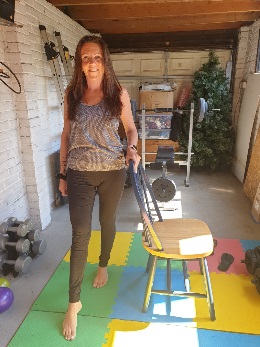 Hold onto worktop or chair. Face forward and slowly step forward with one foot.Hold for the count of 3.Return to start position.Repeat 5 times on each legExercise 4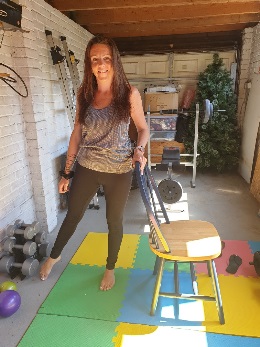 Hold onto worktop or chair. Face forward and slowly step to the side with one foot.Hold for the count of 3. Return to start position.Repeat 5 times on each leg.Exercise 5Hold onto worktop or chair. Slowly March on the spot for the count of 10. Armchair Activity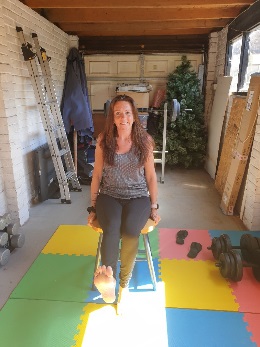 Exercise 1   Sit upright, facing forward. Slowly lift one leg out in front of you, the return to the floorRepeat 5 times on each leg  Exercise 2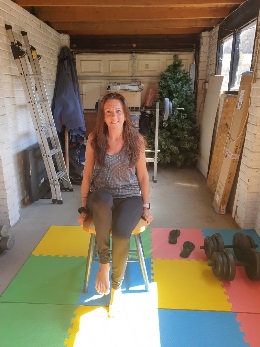 Sit upright, facing forward, knees bent. Keeping knee bent, slowly lift one leg up then return to the floor.Repeat 5 times on each leg.Exercise 3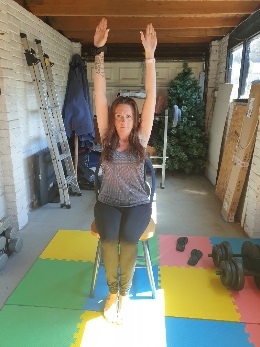 Face forward and slowly lift both arms above your head.Hold for the count of 3.Return arms to your side.Repeat 5 times.Exercise 4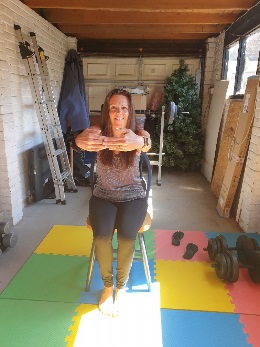 Facing forward, clasp hands together and stretch out in front of you. Keep back upright and don’t lean forward.Hold for the count of 3.Repeat 2 times.Exercise 5 & 6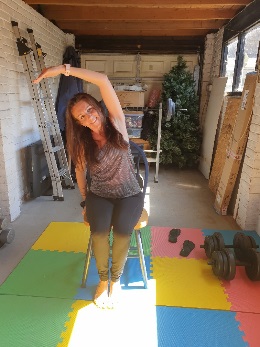 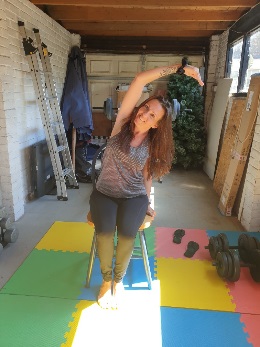 Facing forward, keep back upright, lean over to your rightHold for the count of 3.Repeat on left side.Exercise 7 & 8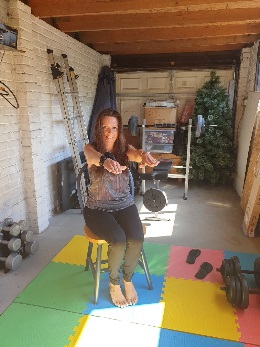 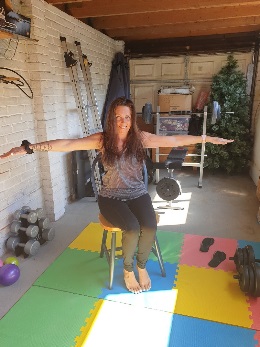 Facing forward, keep back upright, lift arms out to the side. Hold for the count of 3.Facing forward, keep back upright, lift arms out in front of you.Repeat 5 times.Useful websites and resourceshttps://www.nhs.uk/live-well/exercise/exercise-health-benefits/https://www.nhs.uk/live-well/exercise/physical-activity-guidelines-older-adults/https://www.nhs.uk/live-well/exercise/sitting-exercises/https://www.nhs.uk/live-well/exercise/balance-exercises/https://www.activeessex.org/resource/activity-alliance-engagement-resources/https://www.activeessex.org/https://www.nhs.uk/live-well/exercise/exercise-as-you-get-older/https://www.ageuk.org.uk/information-advice/health-wellbeing/exercise/simple-exercises-inactive-adults/https://www.activeessex.org/wp-content/uploads/2020/04/15016-Strength-Balance-Booklet-Part-One-and-Two.pdfhttps://www.activeessex.org/keep-essex-active/https://www.activeessex.org/keep-essex-active-youtube/DISCLAIMERIf you have any underlying conditions that may be affected by any of these activities, please consult you GP prior to participating in any exercise.If during any of the activities you feel unwell, stop exercise immediately.Taking part in any activity is at your own risk and Basildon Borough Council cannot be held responsible for any accident or injury as a result from taking part in these exercise.